MODELLO DI GRIGLIA DI VALUTAZIONE PER PIANI AZIENDALI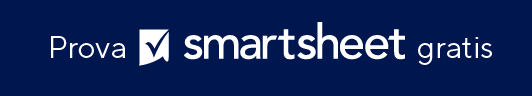 TITOLO DEL PIANODATADATANOME DEL REVISOREGRIGLIA DI VALUTAZIONEPUNTEGGIOSCALA DI PUNTEGGIOSCALA DI PUNTEGGIOTOTALEAspettative superate4ECCELLENTEECCELLENTE25 – 28Aspettative soddisfatte3BUONOBUONO21 – 24Linee guida soddisfatte2MARGINI DI MIGLIORAMENTOMARGINI DI MIGLIORAMENTO16 – 20Linee guida parzialmente soddisfatte1NON ADEGUATONON ADEGUATO0 – 15Incompleto; informazioni non disponibili0CRITERI43210SINTESI ESECUTIVAFornisce una panoramica concisa e completa e delinea efficacemente i punti principali del piano.DESCRIZIONE AZIENDALETrasmette chiaramente l'idea aziendale. Include un motivo dettagliato per il lancio e una descrizione dettagliata del servizio/del prodotto offerto. Descrive la visione, la mission, gli obiettivi e la proposta di valore dell'azienda. ANALISI DI SETTOREIdentifica le dimensioni del settore, i segmenti, la maturità, le tendenze e le prospettive; descrive in dettaglio le possibilità, le minacce e le potenziali barriere all'ingresso. Fornisce un'analisi completa della concorrenza. Definisce il mercato di riferimento e il segmento demografico dei consumatori. Fornisce anche i vantaggi competitivi ed esclusivi.PIANO DI GESTIONEDefinisce il tipo di proprietà dell'azienda e fornisce le motivazioni del tipo scelto. Fornisce anche un organigramma con i nomi, i ruoli e le qualifiche dei membri. Definisce altri stakeholder e i servizi professionali richiesti.PIANO DI MARKETINGTrasmette chiaramente la strategia di marketing complessiva e fornisce il budget. Fornisce anche i piani per le seguenti aree: prezzi, distribuzione, promozione, pubblicità, media, comunicati stampa, vendite e gestione delle vendite.PIANO OPERATIVODefinisce le esigenze di risorse umane, strutture e infrastrutture tecnologiche e propone soluzioni adeguate. Identifica tutte le esigenze logistiche e di distribuzione. Fornisce anche i calendari di implementazione e i processi di monitoraggio dei progressi.PIANO FINANZIARIOInclude un report completo dei costi di start-up. Identifica inoltre le possibili fonti di finanziamento iniziale. Fornisce le previsioni di vendita, le previsioni di reddito, i rendiconti finanziari pro forma, l'analisi del pareggio e il budget del capitale.TOTALI PARZIALIPUNTEGGIO TOTALEDICHIARAZIONE DI NON RESPONSABILITÀQualsiasi articolo, modello o informazione sono forniti da Smartsheet sul sito web solo come riferimento. Pur adoperandoci a mantenere le informazioni aggiornate e corrette, non offriamo alcuna garanzia o dichiarazione di alcun tipo, esplicita o implicita, relativamente alla completezza, l’accuratezza, l’affidabilità, l’idoneità o la disponibilità rispetto al sito web o le informazioni, gli articoli, i modelli o della relativa grafica contenuti nel sito. Qualsiasi affidamento si faccia su tali informazioni è pertanto strettamente a proprio rischio.